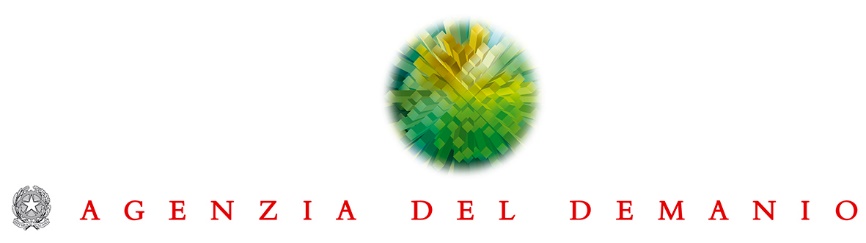 Direzione Regionale MarcheDirezione Regionale MarcheDirezione Regionale MarcheDirezione Regionale MarcheDirezione Regionale MarcheDirezione Regionale MarcheDirezione Regionale MarcheDirezione Regionale MarcheDirezione Regionale MarcheDirezione Regionale MarcheDirezione Regionale MarcheDirezione Regionale MarcheDirezione Regionale MarcheDirezione Regionale MarcheDirezione Regionale MarcheDirezione Regionale MarcheDirezione Regionale MarcheDirezione Regionale MarcheDirezione Regionale MarcheDirezione Regionale MarcheDirezione Regionale MarcheDirezione Regionale MarcheDirezione Regionale MarcheDirezione Regionale MarcheDirezione Regionale MarcheDirezione Regionale MarcheDirezione Regionale MarcheDirezione Regionale MarcheDirezione Regionale MarcheDirezione Regionale MarcheDirezione Regionale MarcheDirezione Regionale MarcheAvviso pubblico per indagine di mercato finalizzato all’affidamento diretto dei servizi di supporto al RUP e di DEC relativi all’espletamento di procedure afferenti opere pubbliche e contratti pubblici. ALLEGATO B - SCHEDA REFERENZE PROFESSIONALIAvviso pubblico per indagine di mercato finalizzato all’affidamento diretto dei servizi di supporto al RUP e di DEC relativi all’espletamento di procedure afferenti opere pubbliche e contratti pubblici. ALLEGATO B - SCHEDA REFERENZE PROFESSIONALIAvviso pubblico per indagine di mercato finalizzato all’affidamento diretto dei servizi di supporto al RUP e di DEC relativi all’espletamento di procedure afferenti opere pubbliche e contratti pubblici. ALLEGATO B - SCHEDA REFERENZE PROFESSIONALIAvviso pubblico per indagine di mercato finalizzato all’affidamento diretto dei servizi di supporto al RUP e di DEC relativi all’espletamento di procedure afferenti opere pubbliche e contratti pubblici. ALLEGATO B - SCHEDA REFERENZE PROFESSIONALIAvviso pubblico per indagine di mercato finalizzato all’affidamento diretto dei servizi di supporto al RUP e di DEC relativi all’espletamento di procedure afferenti opere pubbliche e contratti pubblici. ALLEGATO B - SCHEDA REFERENZE PROFESSIONALIAvviso pubblico per indagine di mercato finalizzato all’affidamento diretto dei servizi di supporto al RUP e di DEC relativi all’espletamento di procedure afferenti opere pubbliche e contratti pubblici. ALLEGATO B - SCHEDA REFERENZE PROFESSIONALIAvviso pubblico per indagine di mercato finalizzato all’affidamento diretto dei servizi di supporto al RUP e di DEC relativi all’espletamento di procedure afferenti opere pubbliche e contratti pubblici. ALLEGATO B - SCHEDA REFERENZE PROFESSIONALIAvviso pubblico per indagine di mercato finalizzato all’affidamento diretto dei servizi di supporto al RUP e di DEC relativi all’espletamento di procedure afferenti opere pubbliche e contratti pubblici. ALLEGATO B - SCHEDA REFERENZE PROFESSIONALIAvviso pubblico per indagine di mercato finalizzato all’affidamento diretto dei servizi di supporto al RUP e di DEC relativi all’espletamento di procedure afferenti opere pubbliche e contratti pubblici. ALLEGATO B - SCHEDA REFERENZE PROFESSIONALIAvviso pubblico per indagine di mercato finalizzato all’affidamento diretto dei servizi di supporto al RUP e di DEC relativi all’espletamento di procedure afferenti opere pubbliche e contratti pubblici. ALLEGATO B - SCHEDA REFERENZE PROFESSIONALIAvviso pubblico per indagine di mercato finalizzato all’affidamento diretto dei servizi di supporto al RUP e di DEC relativi all’espletamento di procedure afferenti opere pubbliche e contratti pubblici. ALLEGATO B - SCHEDA REFERENZE PROFESSIONALIAvviso pubblico per indagine di mercato finalizzato all’affidamento diretto dei servizi di supporto al RUP e di DEC relativi all’espletamento di procedure afferenti opere pubbliche e contratti pubblici. ALLEGATO B - SCHEDA REFERENZE PROFESSIONALIAvviso pubblico per indagine di mercato finalizzato all’affidamento diretto dei servizi di supporto al RUP e di DEC relativi all’espletamento di procedure afferenti opere pubbliche e contratti pubblici. ALLEGATO B - SCHEDA REFERENZE PROFESSIONALIAvviso pubblico per indagine di mercato finalizzato all’affidamento diretto dei servizi di supporto al RUP e di DEC relativi all’espletamento di procedure afferenti opere pubbliche e contratti pubblici. ALLEGATO B - SCHEDA REFERENZE PROFESSIONALIAvviso pubblico per indagine di mercato finalizzato all’affidamento diretto dei servizi di supporto al RUP e di DEC relativi all’espletamento di procedure afferenti opere pubbliche e contratti pubblici. ALLEGATO B - SCHEDA REFERENZE PROFESSIONALIAvviso pubblico per indagine di mercato finalizzato all’affidamento diretto dei servizi di supporto al RUP e di DEC relativi all’espletamento di procedure afferenti opere pubbliche e contratti pubblici. ALLEGATO B - SCHEDA REFERENZE PROFESSIONALIAvviso pubblico per indagine di mercato finalizzato all’affidamento diretto dei servizi di supporto al RUP e di DEC relativi all’espletamento di procedure afferenti opere pubbliche e contratti pubblici. ALLEGATO B - SCHEDA REFERENZE PROFESSIONALIAvviso pubblico per indagine di mercato finalizzato all’affidamento diretto dei servizi di supporto al RUP e di DEC relativi all’espletamento di procedure afferenti opere pubbliche e contratti pubblici. ALLEGATO B - SCHEDA REFERENZE PROFESSIONALIAvviso pubblico per indagine di mercato finalizzato all’affidamento diretto dei servizi di supporto al RUP e di DEC relativi all’espletamento di procedure afferenti opere pubbliche e contratti pubblici. ALLEGATO B - SCHEDA REFERENZE PROFESSIONALIAvviso pubblico per indagine di mercato finalizzato all’affidamento diretto dei servizi di supporto al RUP e di DEC relativi all’espletamento di procedure afferenti opere pubbliche e contratti pubblici. ALLEGATO B - SCHEDA REFERENZE PROFESSIONALIAvviso pubblico per indagine di mercato finalizzato all’affidamento diretto dei servizi di supporto al RUP e di DEC relativi all’espletamento di procedure afferenti opere pubbliche e contratti pubblici. ALLEGATO B - SCHEDA REFERENZE PROFESSIONALIAvviso pubblico per indagine di mercato finalizzato all’affidamento diretto dei servizi di supporto al RUP e di DEC relativi all’espletamento di procedure afferenti opere pubbliche e contratti pubblici. ALLEGATO B - SCHEDA REFERENZE PROFESSIONALIAvviso pubblico per indagine di mercato finalizzato all’affidamento diretto dei servizi di supporto al RUP e di DEC relativi all’espletamento di procedure afferenti opere pubbliche e contratti pubblici. ALLEGATO B - SCHEDA REFERENZE PROFESSIONALIAvviso pubblico per indagine di mercato finalizzato all’affidamento diretto dei servizi di supporto al RUP e di DEC relativi all’espletamento di procedure afferenti opere pubbliche e contratti pubblici. ALLEGATO B - SCHEDA REFERENZE PROFESSIONALIAvviso pubblico per indagine di mercato finalizzato all’affidamento diretto dei servizi di supporto al RUP e di DEC relativi all’espletamento di procedure afferenti opere pubbliche e contratti pubblici. ALLEGATO B - SCHEDA REFERENZE PROFESSIONALIAvviso pubblico per indagine di mercato finalizzato all’affidamento diretto dei servizi di supporto al RUP e di DEC relativi all’espletamento di procedure afferenti opere pubbliche e contratti pubblici. ALLEGATO B - SCHEDA REFERENZE PROFESSIONALIAvviso pubblico per indagine di mercato finalizzato all’affidamento diretto dei servizi di supporto al RUP e di DEC relativi all’espletamento di procedure afferenti opere pubbliche e contratti pubblici. ALLEGATO B - SCHEDA REFERENZE PROFESSIONALIAvviso pubblico per indagine di mercato finalizzato all’affidamento diretto dei servizi di supporto al RUP e di DEC relativi all’espletamento di procedure afferenti opere pubbliche e contratti pubblici. ALLEGATO B - SCHEDA REFERENZE PROFESSIONALIAvviso pubblico per indagine di mercato finalizzato all’affidamento diretto dei servizi di supporto al RUP e di DEC relativi all’espletamento di procedure afferenti opere pubbliche e contratti pubblici. ALLEGATO B - SCHEDA REFERENZE PROFESSIONALIAvviso pubblico per indagine di mercato finalizzato all’affidamento diretto dei servizi di supporto al RUP e di DEC relativi all’espletamento di procedure afferenti opere pubbliche e contratti pubblici. ALLEGATO B - SCHEDA REFERENZE PROFESSIONALIAvviso pubblico per indagine di mercato finalizzato all’affidamento diretto dei servizi di supporto al RUP e di DEC relativi all’espletamento di procedure afferenti opere pubbliche e contratti pubblici. ALLEGATO B - SCHEDA REFERENZE PROFESSIONALIAvviso pubblico per indagine di mercato finalizzato all’affidamento diretto dei servizi di supporto al RUP e di DEC relativi all’espletamento di procedure afferenti opere pubbliche e contratti pubblici. ALLEGATO B - SCHEDA REFERENZE PROFESSIONALINome e CognomeFirmaFirmaFirmaFirmaFirmaFirmaFirmaFirmaFirmaFirmaFirmaFirmaFirmaFirmaFirman scheda progressivo del professionistan scheda progressivo del professionistan scheda progressivo del professionistan scheda progressivo del professionistan scheda progressivo del professionistan scheda progressivo del professionistan scheda progressivo del professionistan scheda progressivo del professionistan scheda progressivo del professionistan scheda progressivo del professionistan scheda progressivo del professionistan scheda progressivo del professionistan scheda progressivo del professionistan scheda progressivo del professionistan scheda progressivo del professionistan scheda progressivo del professionistaINFORMAZIONI GENERALI SUL SERVIZIOINFORMAZIONI GENERALI SUL SERVIZIOINFORMAZIONI GENERALI SUL SERVIZIOINFORMAZIONI GENERALI SUL SERVIZIOINFORMAZIONI GENERALI SUL SERVIZIOINFORMAZIONI GENERALI SUL SERVIZIOINFORMAZIONI GENERALI SUL SERVIZIOINFORMAZIONI GENERALI SUL SERVIZIOINFORMAZIONI GENERALI SUL SERVIZIOINFORMAZIONI GENERALI SUL SERVIZIOINFORMAZIONI GENERALI SUL SERVIZIOINFORMAZIONI GENERALI SUL SERVIZIOINFORMAZIONI GENERALI SUL SERVIZIOINFORMAZIONI GENERALI SUL SERVIZIOINFORMAZIONI GENERALI SUL SERVIZIOINFORMAZIONI GENERALI SUL SERVIZIOINFORMAZIONI GENERALI SUL SERVIZIOINFORMAZIONI GENERALI SUL SERVIZIOINFORMAZIONI GENERALI SUL SERVIZIOINFORMAZIONI GENERALI SUL SERVIZIOINFORMAZIONI GENERALI SUL SERVIZIOINFORMAZIONI GENERALI SUL SERVIZIOINFORMAZIONI GENERALI SUL SERVIZIOINFORMAZIONI GENERALI SUL SERVIZIOINFORMAZIONI GENERALI SUL SERVIZIOINFORMAZIONI GENERALI SUL SERVIZIOINFORMAZIONI GENERALI SUL SERVIZIOINFORMAZIONI GENERALI SUL SERVIZIOINFORMAZIONI GENERALI SUL SERVIZIOINFORMAZIONI GENERALI SUL SERVIZIOINFORMAZIONI GENERALI SUL SERVIZIOINFORMAZIONI GENERALI SUL SERVIZIOCommittenteOggettoPeriodo di esecuzione del servizioImporto complessivo dell'operaRuolo/i svolto/i nell’esecuzione del/i servizio/i□ R.U.P.□ R.U.P.□ R.U.P.□ R.U.P.□ R.U.P.□ R.U.P.□ R.U.P.□ R.U.P.□ R.U.P.□ R.U.P.□ R.U.P.□ R.U.P.□ R.U.P.□ R.U.P.□ R.U.P.□ Supporto al R.U.P.□ Supporto al R.U.P.□ Supporto al R.U.P.□ Supporto al R.U.P.□ Supporto al R.U.P.□ Supporto al R.U.P.□ Supporto al R.U.P.□ Supporto al R.U.P.□ Supporto al R.U.P.□ Supporto al R.U.P.□ Supporto al R.U.P.□ Supporto al R.U.P.□ Supporto al R.U.P.□ Supporto al R.U.P.□ Supporto al R.U.P.□ Supporto al R.U.P.Fasi nelle quali è stata svolta l'attività di RUP/Supporto al RUP□ Programmazione□ Programmazione□ Programmazione□ Programmazione□ Programmazione□ Programmazione□ Progettazione□ Progettazione□ Progettazione□ Progettazione□ Progettazione□ Progettazione□ Affidamento□ Affidamento□ Affidamento□ Affidamento□ Affidamento□ Affidamento□ Esecuzione□ Esecuzione□ Esecuzione□ Esecuzione□ Esecuzione□ Esecuzione□  	(Altro - indicare)□  	(Altro - indicare)□  	(Altro - indicare)□  	(Altro - indicare)□  	(Altro - indicare)□  	(Altro - indicare)□  	(Altro - indicare)RUP (indicare se diverso dal professionista)CUP e CIGData di approvazione/validazione (per iprogetti)Data di ultimazione lavori (per i lavori)ID OPERA (DM 17/06/16) - Ilprofessionista indichi barrando le ID coinvolte nell'appalto oggetto della presente schedaE.01/E.02E.03/E.04E.05/E.06/E.07E.08/E.09/E.10E.11/E.12/E.13E.14/E.15/E.16E.17/E.18/E.19E.20/E.21/E.22S.01/S.02/S.03/ S.04S.05/S.06IA.01/IA.02IA.03/IA.04IB.04/IB.05IB.06/IB.07IB.08/IB.09/IB.10IB.11/IB.12V.01/V.02/V.03D.01D.02/D.03D.04/D.05T.01T.02T.03P.01P.02P.03P.04P.05P.06U.01/U.02U.03ID OPERA (DM 17/06/16) - Ilprofessionista indichi barrando le ID coinvolte nell'appalto oggetto della presente scheda